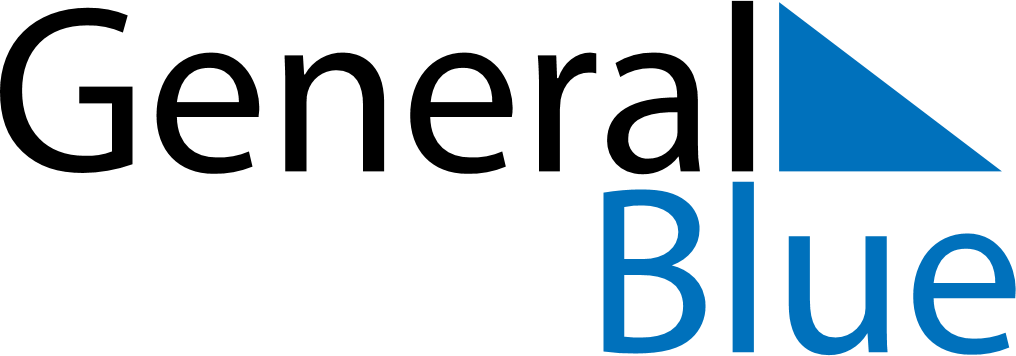 February 2019February 2019February 2019February 2019PhilippinesPhilippinesPhilippinesMondayTuesdayWednesdayThursdayFridaySaturdaySaturdaySunday1223Constitution DayConstitution Day456789910Chinese New Year11121314151616171819202122232324Lantern Festival25262728EDSA Revolution Anniversary